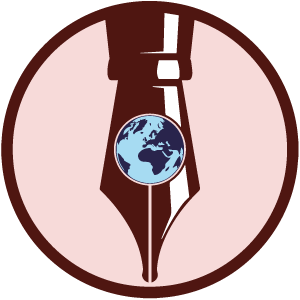 #PATTOCONLATERRAIo sottoscritto Giuseppe Galzeranoin qualità di responsabile di:Famiglia ____________________________________________________________Associazione ________________________________________________________ Condominio_________________________________________________________    Scuola _____________________________________________________________Azienda   Giuseppe Galzerano EditoreAltro ______________________________________________________________Dopo aver valutato insieme con gli altri componenti il valore e la necessità per il futuro del pianeta Terra e dell’Umanità di assumere comportamenti responsabili, abbiamo deciso con la seguente modalità e tempistica quanto di seguito indicato:Così come dal 1975, anno di inizio della nostra attività, la casa editrice pubblica i libri "dell'altra Italia". Storia sociale e politica, anarchismo, antifascismo, emigrazione, rivolte contadine, cultura popolare, questione meridionale e Cilento sono alcuni dei temi affrontati e proposti dalla casa editrice per dare "voce" ai ribelli e ai rivoluzionari, ai vinti e ai sofferenti. Il futuro della Terra e dell’Uomo ci sta a cuore da sempre e continueremo a perseguire progetti orientati in tal senso e a migliorare lo smaltimento dei rifiuti, limitare lo spreco di acqua e di energia. Il presente Patto avrà una durata di 12 mesi, rinnovabile. Al termine del periodo indicato, il sottoscritto verificherà la congruenza del Patto e stabilirà, di comune accordo con il gruppo di appartenenza, eventuali modifiche e la nuova tempistica. 									In fedeIl Responsabile: 						Giuseppe Galzerano